English 04/05/2020This week our focus is going to be on character descriptions.Previously, you were thinking about creating an image for the reader when you wrote your poems. You used figurative language and great descriptive words. This week we are going to be thinking of how we can create an image for the reader in narrative (story) writing. We are going to start this week by writing the character descriptions. In a story, it is always important to create an image in the readers mind through describing the characters.In honour of Captain Tom Moore and other war heroes and in appreciation of VE Day, we are going to describe one hero character and one villain character. Along with brilliant descriptive words, our learning is going to focus on the use of synonyms and antonyms. Synonyms are words with the same meaning and antonyms are words with the opposite meaning. Below, are some steps to help you write a great character description. First, read the character descriptions in the ‘Character Description’ Word document and highlight any adjectives that describe the character. Then, complete the synonyms and antonyms worksheet (pdf document). Next, plan your characters by creating a spider diagram or mind map of descriptive words for the two characters. You could also draw the characters if this helps. You could use an online thesaurus to think of ambitious vocabulary. At the end of this document I have include pictures of some characters you might like to use for your descriptions. You should notice that your descriptive words for the two different characters are completely opposite to each other (so you are using antonyms). For example, on the hero plan, you might have trustworthy and on the villain plan, you might have dishonest. These are antonyms. You could try colouring your linking antonyms in the same colour. Many of the words on the hero’s plan will be synonyms of other words on the hero’s plan. Trustworthy, dependable, reliable, honest. These are Synonyms. Additionally, many of the words on the villain’s plan will be synonyms of other words on the villain’s plan. Dishonest, Fraudulent, immoral, unethical, crooked. These are Synonyms.Then finally, try to write a character description for at least one of the characters. Think about describing what the character looks like, their personality, how they move and you could even add in some of their back-story. Remember to try and use some interesting sentence openers and vary your sentence structure. Practical and other ideasCreate a poster or picture of Captain Tom Moore with adjectives on, which describe him and his fundraising efforts. Create a wanted posted for your villain. Role-play the different characters- hot seat the character, asking questions that someone in character has to answer.  Think about a hero in your family. Write hero in bubble writing and then put adjectives inside that describe that person. Model/make/draw your characters- taking care to get the fine details just right. Write a job advert asking for the types of characteristics and qualities of Captain Tom Moore. Think of how you are brave and caring. Think of how you can be even more brave and caring. Write Captain Tom Moore or NHS staff a poem, letter or thank you/birthday card. Include adjectives explaining why he is a special person. More ideas on the VE Day topic Word document. 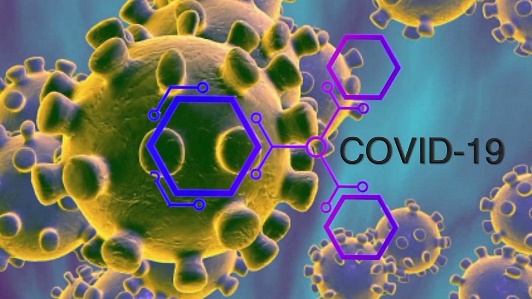 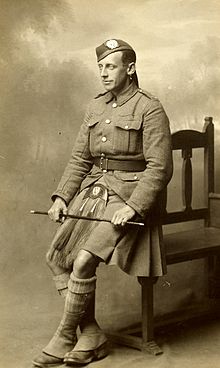 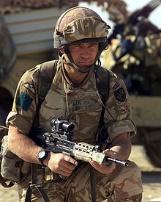 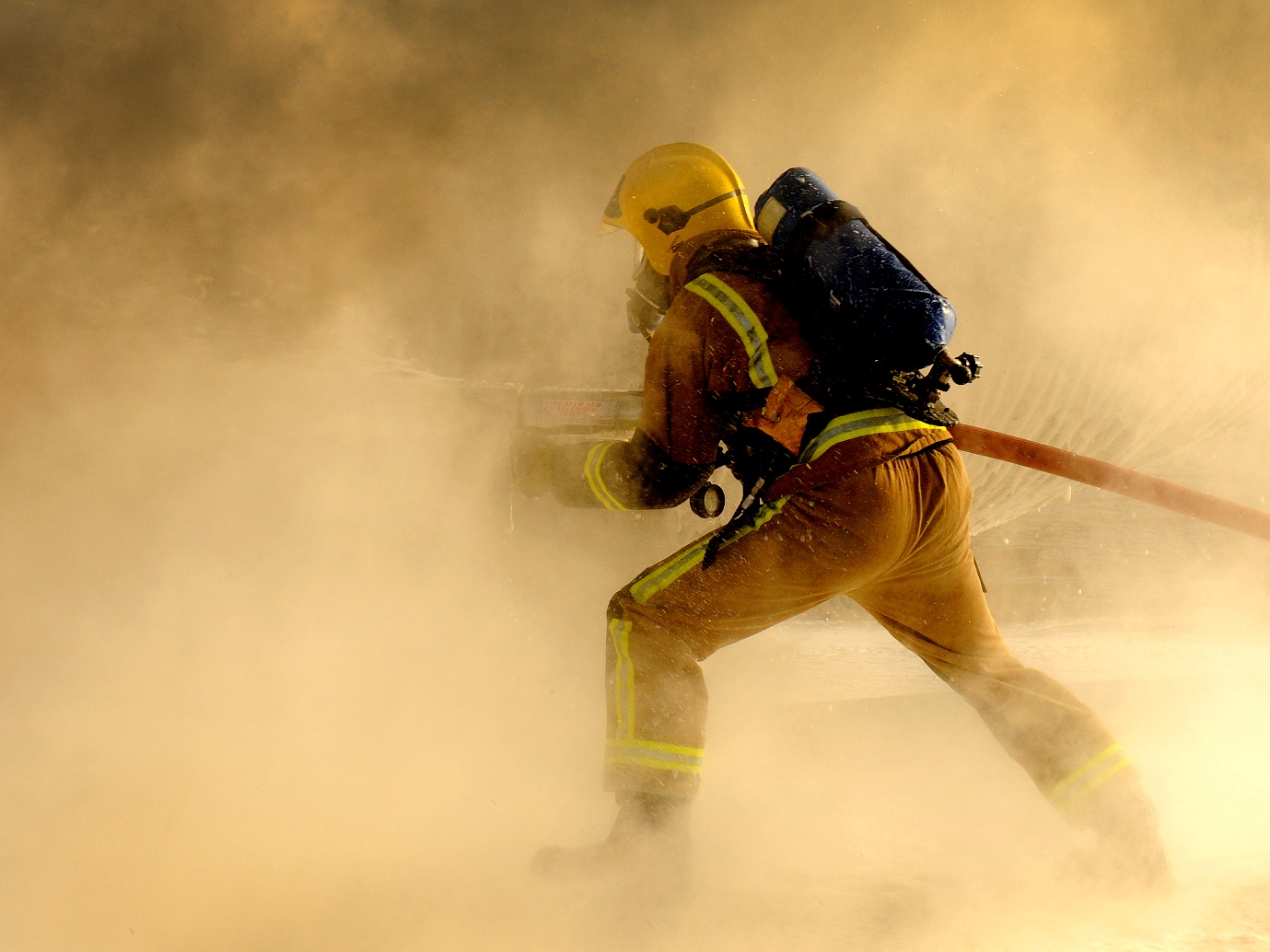 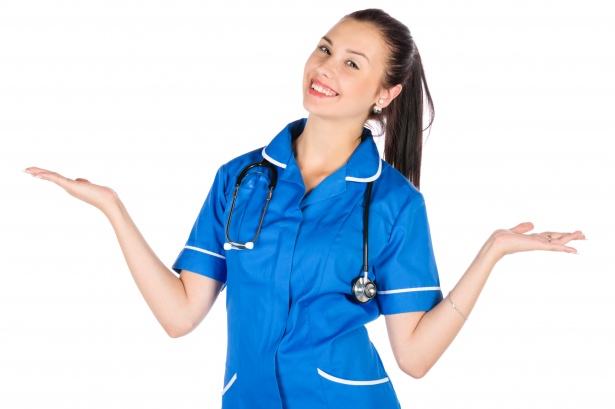 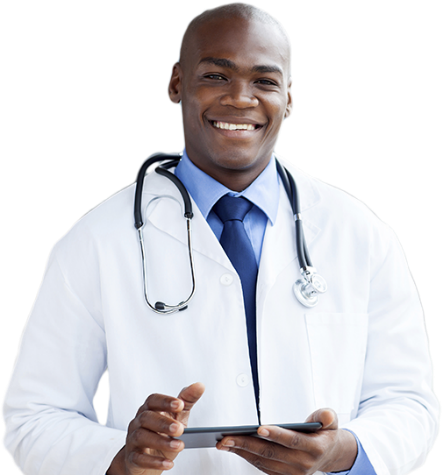 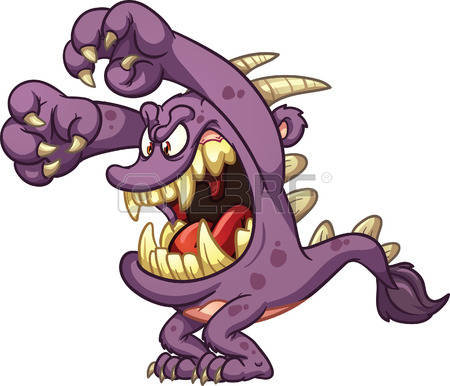 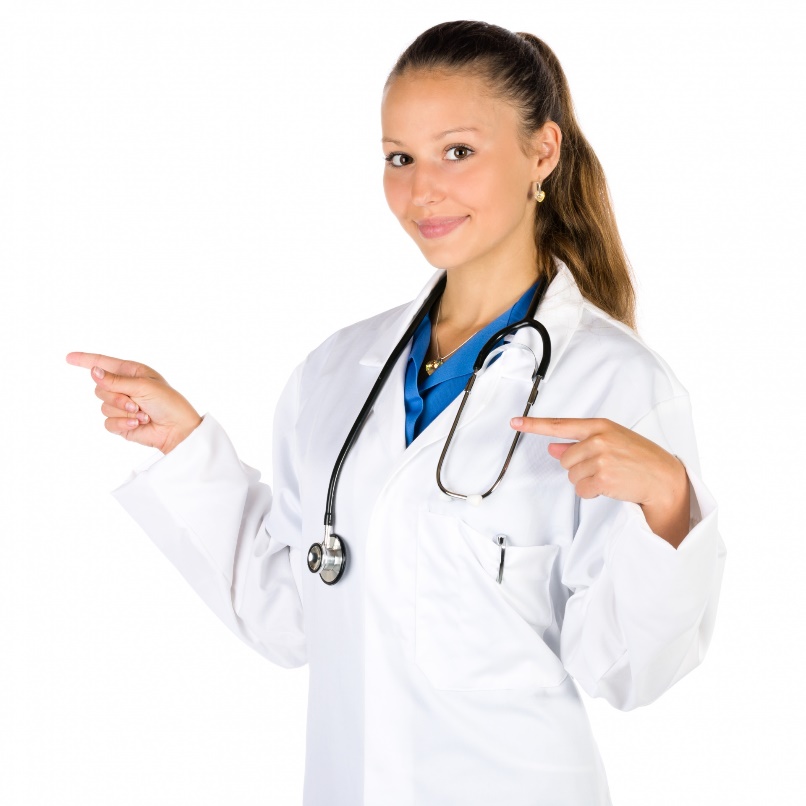 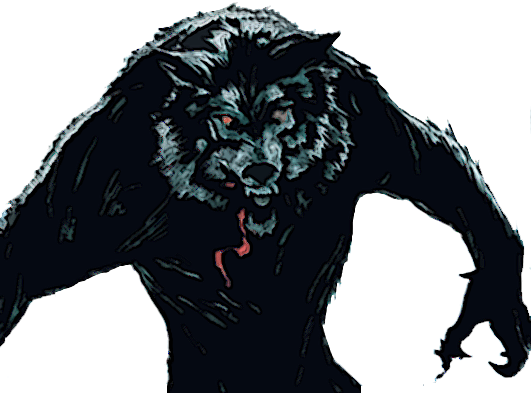 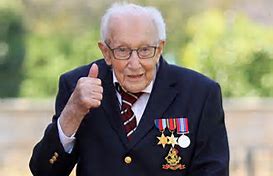 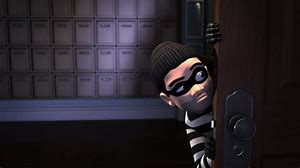 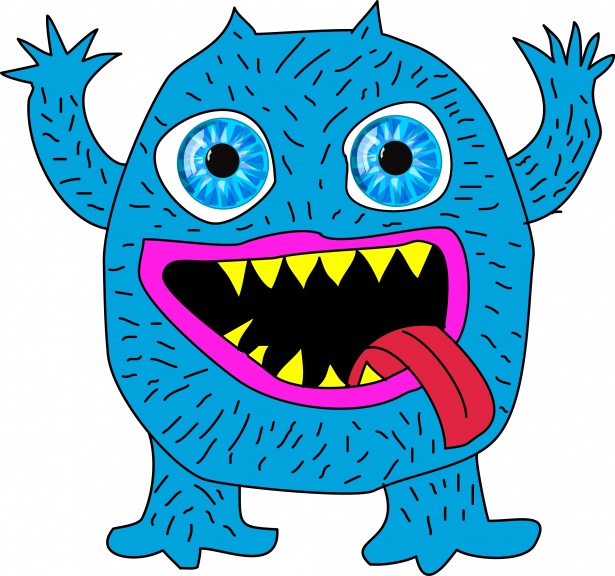 